АДМИНИСТРАТИВНАЯ ПРОЦЕДУРА № 6.51Предоставление геологического отвода***** Предоставляется заявителем по запросу местного исполнительного комитета в случае принятия решения, не связанного с отказом в осуществлении административной процедуры.Документы и (или) сведения, представляемые гражданином для осуществления административной процедурызаявлениедокумент, подтверждающий государственную регистрацию юридического лица или индивидуального предпринимателятопографический план (карта) или копия плана земельного участка, в границах которого располагается испрашиваемый участок недр, и геологические разрезы, на которых должны быть нанесены границы испрашиваемого геологического отводаперечень планируемых работ по геологическому изучению недркопия концессионного договора, зарегистрированного в государственном реестре концессионных договоров, или копия инвестиционного договора, зарегистрированного в Государственном реестре инвестиционных договоров с Республикой Беларусь, если решение о предоставлении геологического отвода принимается в связи с заключением таких договоровРазмер платы, взимаемой при осуществлении административной процедурыбесплатноМаксимальный срок осуществления административной процедуры35 рабочих днейСрок действия справки, другого документа (решения), выдаваемых (принимаемого) при осуществлении административной процедуры 	до 5 летК сведению граждан!С вопросами по осуществлению данной административной процедурыВы можете обратиться:•  в службу «Одно окно» райисполкома: г. Осиповичи, ул.Сумченко, 33, тел. (802235) 66191, 56998, 56614, 27786, 142Режим работы: понедельник с 8.00 до 20.00вторник-пятница с 8.00 до 17.00К сведению граждан!С вопросами по осуществлению данной административной процедурыВы можете обратиться:•  в службу «Одно окно» райисполкома: г. Осиповичи, ул.Сумченко, 33, тел. (802235) 66191, 56998, 56614, 27786, 142Режим работы: понедельник с 8.00 до 20.00вторник-пятница с 8.00 до 17.00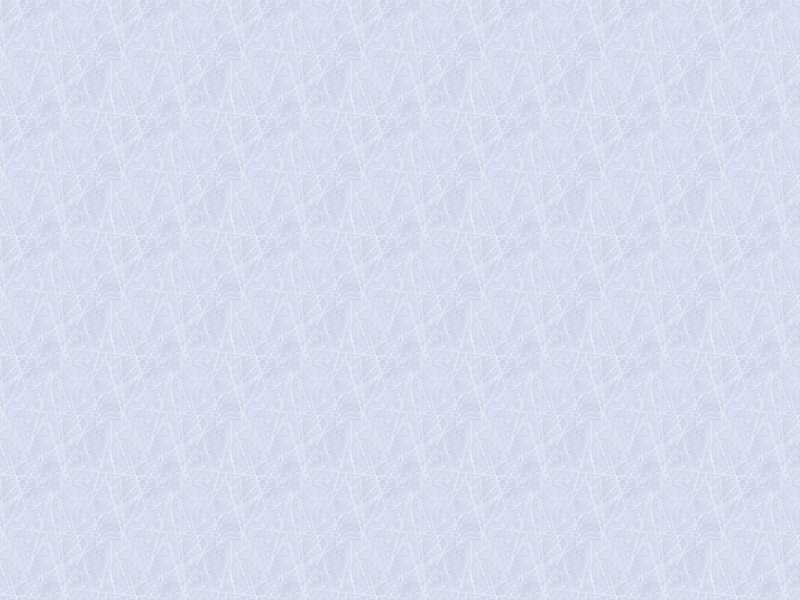 